Załącznik Nr 2do Regulaminu Zakładowego Funduszu Świadczeń Socjalnych Szkoły Podstawowej nr 45 w Szczecinie z dnia 01.02.2018 r.……………………………………………………………..………………(Imię i nazwisko wnioskodawcy -pracownik / emeryt / rencista – określić)………………………………………………………………….…………/ Adres zamieszkania / do korespondencji /……………………………..……………………………………………Telefon kontaktowyWnioseko przyznanie zapomogi losowejProszę o udzielenie mi zapomogi losowej ze środków Zakładowego Funduszu Świadczeń Socjalnych z powodu:długotrwałej lub nagłej choroby (wypełnić cz. I i II)nieszczęśliwego zdarzenia losowego (wypełnić cz. I i III)zgonu członka najbliższej rodziny (wypełnić cz. I i IV)zgonu pracownika lub byłego pracownika (wypełnić cz. I i IV)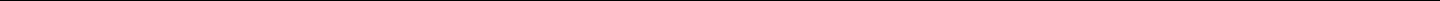 I. Ja niżej podpisany Wnioskodawca oświadczam, że dochód  przypadający 
na jednego członka rodziny wynosi …………...............zł. i, że jest on zgodny 
ze złożonym „Oświadczeniem o sytuacji życiowej, rodzinnej i materialnej do celów ZFŚS” wg załącznika Nr 1 do Regulaminu ZFŚS.Verte- 1 -UZASADNIENIE WNIOSKUII. Z powodu długotrwałej lub nagłej choroby (podać czyjej, krótki opis sytuacji)……………………………………………………………………………………………………………..………………………………………………………………………………………………….…….…………………………………………………………………………………………………………..……………………………………………………………………………………………………………………..………………………………………………………………………………………………….…….…………………………………………………………………………………………………………..……………………………………………………………………………………………………………………..……………………………………………………………………………………………………………..………………………………………………………………………………………………….…….…………………………………………………………………………………………………………..……………………………………………………………………………………………………………………..………………………………………………………………………………………………….…….…………………………………………………………………………………………………………..……………………………………………………………………………………………………………………..………………………………………………………………………………………………….…….…………………………………………………………………………………………………………..………Załączniki: kopię aktualnego zaświadczenie lekarskie, kopię faktury, rachunki za leki i leczenie oraz pozostałe wydatki spowodowane chorobą, kopi inne dokumenty poświadczające opisana sytuację.III. Z powodu nieszczęśliwego zdarzenia losowego proszę o pomoc;Opis skutków zdarzenia losowego……………………………………………………………………………………………………………..………………………………………………………………………………………………….…….…………………………………………………………………………………………………………..……………………………………………………………………………………………………...……………..……………………………………………………………………………………….…….……………………………………………………………………………………………………………………..……………………………………………………………………………………………………..……………………………………………………………………………………………………….…….………………Verte- 2 -……………………………………………………………………………………………..………………………………………………………………………………………………….……………………………………………………………………………………………………………….……………………………………………………………………………………………………………………………………………………………………………………………………………….………………………………………………………………………………………………………………………………………………..………………………………………………………………………………………………….…….…………………………………………………………………………………………………………..……………………………………………………………………………………………………………………..………………………………………………………………………………………………….…….…………………………………………………………………………………………………………..……………………………………………………………………………………………………………………..………………………………………………………………………………………………….…….…………………………………………………………………………………………………………..……………………………………………………………………………………………………………………..………………………………………………………………………………………………….…….…………………………………………………………………………………………………………..………Załączniki: dokumenty potwierdzające zaistniałą sytuację (kopie protokołu policji, straży pożarnej, poświadczenie zdarzenia, kopie oświadczenia lekarskiego, kopię zwolnienia lekarskiego, kopię wyceny szkód, kopię faktury lub rachunki dokumentujące poniesione koszty usunięcia szkód, kopie innych dokumentów potwierdzających opisaną sytuację.IV. Z powodu zgonu najbliższego członka rodziny */ pracownika* / byłego pracownika* proszę o wypłatę zapomogi z tego tytułu:Dane osoby zmarłej ……………………………………………………………Rodzaj pokrewieństwa …………………………………………………………Załączniki: kopia aktu zgonu.Prawdziwość wyżej przedstawionych danych potwierdzam własnoręcznym podpisem, świadoma/my odpowiedzialności regulaminowej i karnej. Wyrażam zgodę na sprawdzenie powyższych danych.Wyrażam zgodę na przetwarzanie moich danych osobowych w celu otrzymania świadczenia 
z ZFŚS w Szkole Podstawowej nr 45 w Szczecinie.- 3 -DECYZJA   DYREKTORA*) Przyznano  zapomogę losową w wysokości ………………zł.*) Nie przyznano zapomogi losowej ……………………………………….……………………….(podać powód)…………………………………………(data i podpis pracodawcy)* niepotrzebne skreślić- 4 -Sprawdził/a………………………Sprawdził/a…………………………………………………………………….…………………………………………….…………………………………………….…………………………………………….                   (data i podpis )                   (data i podpis )(data i czytelny podpis osoby składającej oświadczenie)(data i czytelny podpis osoby składającej oświadczenie)(data i czytelny podpis osoby składającej oświadczenie)(data i czytelny podpis osoby składającej oświadczenie)Imię i nazwiskoPokrewieństwoMiejsce pracyCzas trwania naukiCzas trwania naukiLp.Imię i nazwiskoPokrewieństwoNazwa szkołyCzas trwania naukiCzas trwania naukiLp.Imię i nazwiskoDzieci – data urodzeniaDzieci – data urodzeniaNazwa szkołyBieżący rok naukiBieżący rok naukiDzieci – data urodzeniaDzieci – data urodzeniaNazwa uczelniBieżący rok naukiBieżący rok naukiNazwa uczelniWnioskodawcaSzczecin, dnia ………………………………………………………………………………………(czytelny podpis wnioskodawcy)